UNITED STATES MARINE CORPS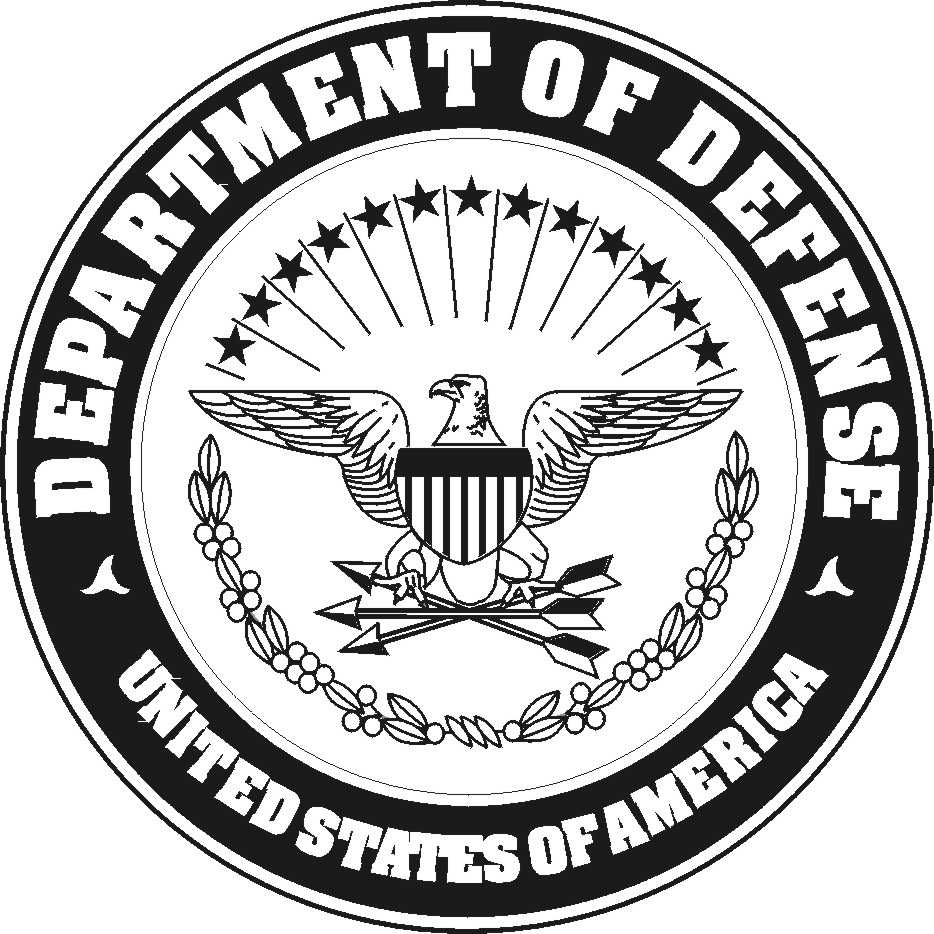 COMBAT ASSAULT BATTALION3D MARINE DIVISION (-) (REIN)Unit 36280FPO AP 96389-6280												IN REPLY REFER TO:											4790											UT											6 Apr 15
From:  Platoon Commander, Utilities PlatoonTo:    Staff Sergeant Jairo A. Medinapineros EDIPI:  1030067505/1171 USMC	Subj:  APPOINTMENT AS THE PLATOON SERGEANT FOR UTILTIES PLATOONRef:	(a) MCO P4790.2C	(b) MCO 4400.150	(c) TM 4700-15/1H	(d) DivO P4790.1F	(e) MCO 4790.25                                  	1.  You are hereby appointed as the Platoon Sergeant for Utilities Platoon.2.  You are required to familiarize yourself with the contents of the references and be guided by them in the performance of your duties.3.  This letter will be retained as a permanent part of your desktop folder.   O. O. GONZALES____________________________________________________________________________	UT                                                                  6 Apr 15FIRST ENDORSEMENT                                                 From:  Staff Sergeant Jairo A. Medinapineros EDIPI:  1030067505/1171 USMCTo:    Platoon Commander, Utilities PlatoonSubj:  APPOINTMENT AS THE PLATOON SERGEANT FOR UTILITIES PLATOON1.  I have read and understand the references and I am aware of my duties and responsibilities as the Platoon Sergeant for Utilities Platoon.J. A. MEDINAPINEROS